БОЙОРОҠ                                                            ПОСТАНОВЛЕНИЕ    19 май 2022й.                                  №5/4                                    19 мая 2022г.О признании утратившим силу отдельных постановлений главы сельского поселенияСтаробаишевский сельсовет муниципального района Дюртюлинский район Республики БашкортостанРассмотрев экспертные заключения Государственного комитета Республики Башкортостан по делам юстиции от 25.03.2022года №HГР RU03007305201600010, от 16.05.2022года №HГР RU03007305201300025, с  целью приведения в соответствии с законодательством муниципальных нормативных правовых актов,    руководствуясь с Федеральным законом Российской Федерации от 06.10.2003 № 131-ФЗ «Об общих принципах организации местного самоуправления в Российской Федерации» Администрация сельского поселения Старобаишевский сельсовет муниципального района Дюртюлинский район Республики Башкортостан, постановляет:1. Признать утратившим силу постановления главы сельского поселения Старобаишевский сельсовет муниципального района Дюртюлинский район Республики Башкортостан:-№ 4/1 от 06.04.2016г. «Об утверждении административного регламента по осуществления муниципального лесного контроля на территории сельского поселения Старобаишевский сельсовет муниципального района Дюртюлинский район Республики Башкортостан»; с изменениями от 27.02.2017г. № 2/11:-№ 5/5 от 27.05.2013г. «Об утверждении схемы размещения нестационарных торговых объектов на территории сельского поселения Старобаишевский сельсовет муниципального района Дюртюлинский район Республики Башкортостан».4.  Контроль за исполнением настоящего оставляю за собой. Глава сельского поселения                                                                              И.И.ХамиевБашҡортостан РеспубликаhыДүртөйлө районымуниципаль районыныңИҫке Байыш ауыл советыауыл биләмәhебашлыгыЙәштәр урамы,3, Иҫке Байыш ауылы, Дүртөйлө районы,  Башҡортостан  Республикаһы, 452307Тел/факс (34787) 63-2-31E-mail: stbaish@bk.ru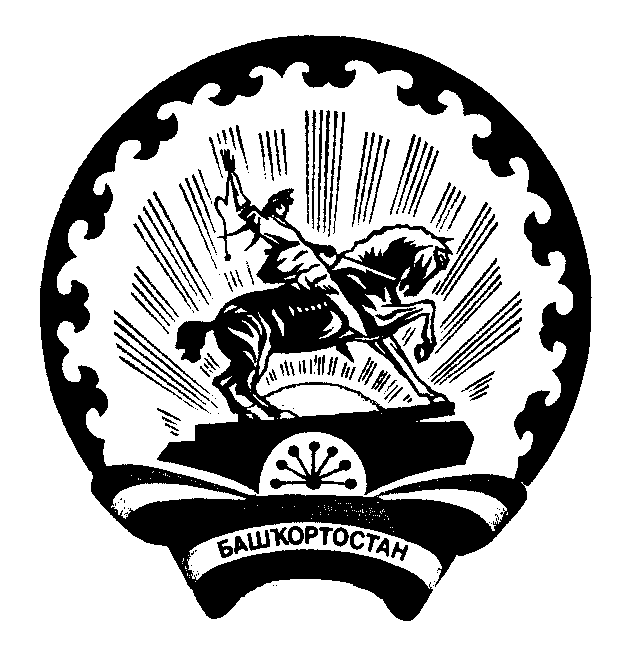 Главасельского поселенияСтаробаишевский сельсоветмуниципального районаДюртюлинский районРеспублики БашкортостанМолодежная ул., 3, с.Старобаишево, Дюртюлинский район, Республика Башкортостан, 452307Тел/факс (34787)  63-2-31E-mail: stbaish@bk.ruГлавасельского поселенияСтаробаишевский сельсоветмуниципального районаДюртюлинский районРеспублики БашкортостанМолодежная ул., 3, с.Старобаишево, Дюртюлинский район, Республика Башкортостан, 452307Тел/факс (34787)  63-2-31E-mail: stbaish@bk.ru